Асимметричный переходник с роликовым кольцевым уплотнением USA 160-100Комплект поставки: 1 штукАссортимент: К
Номер артикула: 0055.0503Изготовитель: MAICO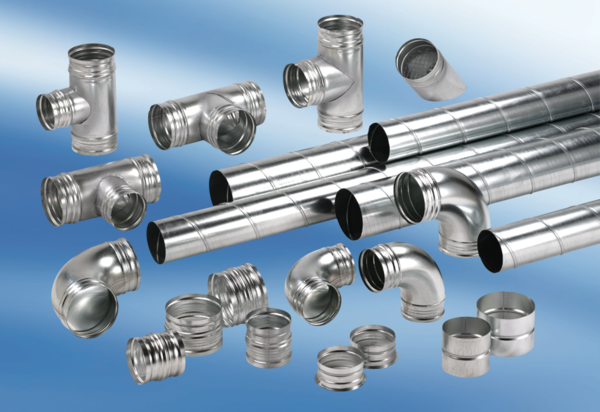 